Al Consiglio dell’Ordine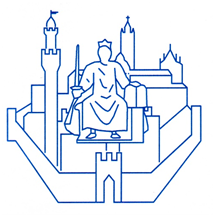 degli Avvocati di Siena	_l_ sottoscritt_ Avv. ______________________________________________C H I E D El’opinamento dei compensi (art. 29, co 1, lett. l)  dell_ notul_ allegat_, per  l_ pratic__  _______________________________________________________                                                                  (indicare se difesa d’ufficio)limitatamente ai compensi pari a   €________________________Dichiara che il valore della controversia è pari a  €____________________________Allega:n. ___  progett_ di notula o notula;n. ___	 copi_ de_ progett_ di notula o notulamarca da € 16,00 (NO per le difese d’Ufficio)fascicolo di studioVersamento di €. 6,05 per spese di segreteria – invio raccomandata R.R.al controinteressato –( al momento del ritiro della notula)_l_ sottoscritt_  dichiara di essere a conoscenza che il Consiglio dell’Ordine provvederà ad inviare (escluso per le notule di difesa d’ufficio) avviso al controinteressato della richiesta di opinamento, contenente le seguenti indicazioni: il diritto a presentare osservazioni e note nel termine di 20 (venti) giorni dal ricevimento della comunicazione; il diritto di accedere agli atti del procedimento, salvi i limiti di cui all'art. 24 Legge 241/90, e di estrarre eventuale copia dei documenti; della facoltà di richiedere il tentativo di conciliazione di cui all'art. 13, comma 9 Legge 31.12.2012 n. 247._l_ sottoscritt_ , fin da ora in caso di richiesta di accesso agli atti da parte del controinteressato AUTORIZZA     □                                            NON AUTORIZZA    □ per i seguenti motivi …………………………………………………………………………………………………………………………………………………………………………………………………………………………………………………il Consiglio dell’Ordine all’invio dei documenti richiesti.Siena, _________________                                        __________________________La mancata compilazione in ogni sua parte del presente modello o l’omessa presentazione dei documenti richiesti renderà irricevibile l’istanza di opinamento